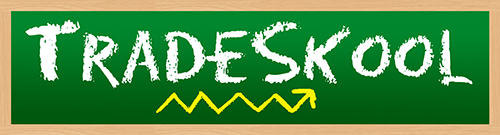 Name: ________________________						Date:__________Fill in the blank to find what kind of superfood Flackjacket is.G _ A P EC H _ A   S _ E DF _ _ X  S E _ DW _ L N _ TWhat is Flackjacket’s second most powerful vitamin?MagnesiumFolateVitamin B6ManganeseWhat vitamin has less power than the Flackjacket’s second most powerful vitamin? Vitamin B6FolatePantothenic Acid ThiaminRewrite to uncover Flackjacket’s most powerful vitamin. Hint: It’s written backwards! Nimaiht6B NimativNicainEtalofWhat is Flackjacket’s second most powerful mineral?CopperMagnesiumManganeseCalciumWhich Mineral is more powerful than Flackjacket’s second most powerful mineral? PhosphorusManganeseCopperCalciumRewrite to discover Flackjacket’s third most powerful mineral. Hint: It’s written backwards!ReppocSurohpsohpMuisengamMuissatopFlackjacket is on the ________________ team.Herb SeedNutVegetableWhat does Flackjacket’s superpower help with?Weight LossPainDigestionHeart DiseaseWhat is the serving size on Flackjacket’s trading card? 14 Kernals1 Ounce½ Cup, Chopped1 Tbsb., WholeIf you had double Flackjacket’s size, how many calories would you have?174		110145.429Fill in the blank to discover what continent Flackjacket is from._M_R _ I _ AE _R_ _ E A _ I  A_ O _ T_   A _ _R I _ ASolve the math equation in order to find Flackjacket’s correct energy.137 + 150 ÷ 5100 - 105 x 10 + 5       14. Which altered state does Tradeskool suggest to maximize Flackjacket’s flavor?Sprinkled on Top of VegetablesFrench ToastAdded to Your Favorite SmoothieHomemade Trail MixWhat is the main body part used in Flackjacket’s special move?LegsAbsArmsFull Body